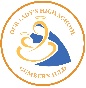 S3 BGE and National 4 Independent Writing ActivitiesPractising your writing skills on a regular basis allows you to use your prior knowledge in new contexts. It also gives you the opportunity to identify your strengths and areas of challenge so that you can make improvements in the areas where you really need it.Instructions:Complete one task at a time and upload to your teacher via Teams. There is no upper word-limit, but you should try and write at least 100 words for each one.Remember to proofread your work carefully using the Tools for Writing success criteria before handing in. Remember that these are independent tasks, and you should try your best to complete them on your own. If you have any problems with a particular type of writing, you can add a short note for your teacher. Tasks:Write to describe your idea of hell.What device or piece of technology would you invent that would make life easier.  Describe how it would look and what it would do.Compare two fast foods or two fast food restaurants. Say which you prefer and why.Compare light and dark.  Which is your favourite?  Which is most useful?Write an argument in favour of horoscopes and fortune telling.Write a letter to the council asking for the sale of fireworks to be banned.You are the wolf from The Three Little Pigs. Write a short version of the story from your point of view and in your voice.Write a short story explaining how the zebra became stripy (or how any other animal became the way it is)Write a review of a place you have recently visited. Point out its most notable features and say what you liked/disliked about it.Write about what the following words mean to you:moneypowersuccesspeacelove deceit if you could be a guest star on a TV show, which one would it be? Explain your role.Spend a day in another time, when would it be? Describe your day.Describe an autumn scene using all five senses.Describe a winter scene using all five senses.Invent the ideal pet. It should have the best features of all the current pets. Describe it in detail and use drawings to illustrate.Invent a new sweet or item of confectionary. Write the script for a TV/Radio advert promoting the new product.What if you had a disability that you don’t currently have? How do you think your life would be different?  What if you were invisible? Describe what things you would do and where you would like to go.Write about the worst place you have ever visited on holiday or for a day out.Write about your least favourite form of transport. Say why you dislike it so much.Do you have any scars? Describe them and how you got them.‘Kids believe anything’. Did you believe anything as a child that you later found out to be untrue?Write instructions on how to keep teachers/parents/carers sweet.Write instructions on how to be a ‘couch potato’.Imagine you have just received a music/acting/achievement award. Write your speech of thanks.